РЕГИОНАЛЬНАЯ СЛУЖБАПО ТАРИФАМ И ЦЕНАМ КАМЧАТСКОГО КРАЯПРОЕКТ ПОСТАНОВЛЕНИЯВ соответствии с Федеральным законом от 26.03.2003 № 35-ФЗ «Об электроэнергетике», постановлением Правительства Российской Федерации от 29.12.2011 № 1178 «О ценообразовании в области регулируемых цен (тарифов) в электроэнергетике, приказами Федеральной службы по тарифам от 06.08.2004 № 20-э/2 «Об утверждении методических указаний по расчету регулируемых тарифов и цен на электрическую (тепловую) энергию на розничном (потребительском) рынке», от 28.03.2013 № 313-э «Об утверждении регламента установления цен (тарифов) и (или) их предельных уровней, предусматривающего порядок регистрации, принятия к рассмотрению и выдачи отказов в рассмотрении заявлений об установлении цен (тарифов) и (или) их предельных уровней и формы принятия решения органом исполнительной власти субъекта Российской Федерации в области государственного регулирования тарифов», приказами Федеральной антимонопольной службы от 30.06.2017 № 875/17-ДСП «Об утверждении сводного прогнозного баланса производства и поставок электрической энергии (мощности) в рамках Единой энергетической системы России по субъектам Российской Федерации на 2018 год», от 13.10.2017 № 1354/17 «О предельных минимальных и максимальных уровнях тарифов на электрическую энергию (мощность) на 2018 год», постановлением Правительства Камчатского края от 19.12.2008 № 424-П «Об утверждении Положения о Региональной службе по тарифам и ценам Камчатского края», протоколом Правления Региональной службы по тарифам и ценам Камчатского края от ХХ.12.2017 № ХХПОСТАНОВЛЯЮ:Утвердить на 2018 год с календарной разбивкой:экономически обоснованные тарифы на электрическую энергию (мощность), поставляемую АО «Корякэнерго» (Пенжинский муниципальный район Камчатского края, месторождение «Аметистовое») в технологически изолированных территориальных электроэнергетических системах по договорам купли-продажи (договорам энергоснабжения), согласно приложению 1;экономически обоснованные тарифы на электрическую энергию (мощность), поставляемую АО «Корякэнерго» (Пенжинский муниципальный район Камчатского края, месторождение «Аметистовое») покупателям на розничном рынке в технологически изолированной электроэнергетической системе по договорам купли-продажи (договорам энергоснабжения), без дифференциации по уровням напряжения, согласно приложению 2;экономически обоснованные тарифы на электрическую энергию (мощность), поставляемую АО «Корякэнерго» (Карагинский муниципальный район Камчатского края, месторождение «Озерновское») покупателям на розничном рынке в технологически изолированной электроэнергетической системе по договорам купли-продажи (договорам энергоснабжения), без дифференциации по уровням напряжения, согласно приложению 3;экономически обоснованные тарифы на электрическую энергию (мощность), поставляемую АО «Корякэнерго» (Олюторский муниципальный район Камчатского края, месторождение «Ледяной», месторождение «Левтыринываям») покупателям на розничном рынке в технологически изолированной электроэнергетической системе по договорам купли-продажи (договорам энергоснабжения), без дифференциации по уровням напряжения, согласно приложению 4;экономически обоснованные тарифы на электрическую энергию (мощность), поставляемую АО «Корякэнерго» (Быстринский муниципальный район Камчатского края, группа месторождений «Камчатское золото») покупателям на розничном рынке в технологически изолированной электроэнергетической системе по договорам купли-продажи (договорам энергоснабжения), без дифференциации по уровням напряжения, согласно приложению 5;экономически обоснованные тарифы на электрическую энергию (мощность), поставляемую АО «Корякэнерго» (Быстринский муниципальный район Камчатского края, группа месторождений «Камголд») покупателям на розничном рынке в технологически изолированной электроэнергетической системе по договорам купли-продажи (договорам энергоснабжения), без дифференциации по уровням напряжения, согласно приложению 6.2. Настоящее постановление вступает в силу с момента его официального опубликования и распространяется на правоотношения, возникшие с 01 января 2018 года.Руководитель Региональной службыпо тарифам и ценам Камчатского края                                                 О.Н.Кукиль  Экономически обоснованные тарифы на электрическую энергию (мощность), поставляемую АО «Корякэнерго» (Пенжинский муниципальный район Камчатского края, месторождение «Аметистовое») в технологически изолированных территориальных электроэнергетических системах по договорам купли-продажи (договорам энергоснабжения)с 01 января 2018 года по 31 декабря 2018 годаПримечание: <1> Трехставочный тариф на территории Камчатского края в соответствии с пунктом 78 Основ ценообразования в области регулируемых цен (тарифов) в электроэнергетике, утвержденных постановлением Правительства Российской Федерации от 29.12.2011 №1178, не устанавливается; <2> Интервалы тарифных зон суток (по месяцам календарного года) утверждаются Федеральной антимонопольной службой.Экономически обоснованные тарифы на электрическую энергию (мощность), поставляемую АО «Корякэнерго» (Пенжинский муниципальный район Камчатского края, месторождение «Аметистовое») покупателям на розничном рынке в технологически изолированной электроэнергетической системе по договорам купли-продажи (договорам энергоснабжения), без дифференциации по уровням напряжения1с 01 января 2018 года по 31 декабря 2018 годаПримечание: <1> В данном приложении указаны тарифы на электрическую энергию (мощность), производимую электростанциями АО «Корякэнерго» (Пенжинский муниципальный район Камчатского края, месторождение «Аметистовое»), с использованием которых осуществляется производство и поставка электрической энергии (мощности) на розничном рынке;<2> Трехставочный тариф на территории Камчатского края в соответствии с пунктом 78 Основ ценообразования в области регулируемых цен (тарифов) в электроэнергетике, утвержденных постановлением Правительства Российской Федерации от 29.12.2011 № 1178, не устанавливается.Экономически обоснованные тарифы на электрическую энергию (мощность), поставляемую АО «Корякэнерго» (Карагинский муниципальный район Камчатского края, месторождение «Озерновское») покупателям на розничном рынке в технологически изолированной электроэнергетической системе по договорам купли-продажи (договорам энергоснабжения), без дифференциации по уровням напряжения1с 01 января 2018 года по 31 декабря 2018 годаПримечание: <1> В данном приложении указаны тарифы на электрическую энергию (мощность), производимую электростанциями АО «Корякэнерго» (Карагинский муниципальный район Камчатского края, месторождение «Озерновское»), с использованием которых осуществляется производство и поставка электрической энергии (мощности) на розничном рынке;<2> Трехставочный тариф на территории Камчатского края в соответствии с пунктом 78 Основ ценообразования в области регулируемых цен (тарифов) в электроэнергетике, утвержденных постановлением  Правительства Российской Федерации от 29.12.2011 № 1178, не устанавливается.Экономически обоснованные тарифы на электрическую энергию (мощность), поставляемую АО «Корякэнерго» (Олюторский муниципальный район Камчатского края, месторождение «Ледяной», месторождение «Левтыринываям») покупателям на розничном рынке в технологически изолированной электроэнергетической системе по договорам купли-продажи (договорам энергоснабжения), без дифференциации по уровням напряжения1с 01 января 2018 года по 31 декабря 2018 годаПримечание: <1> В данном приложении указаны тарифы на электрическую энергию (мощность), производимую электростанциями АО «Корякэнерго» (Олюторский муниципальный район Камчатского края, месторождение «Ледяной», месторождение «Левтыринываям»), с использованием которых осуществляется производство и поставка электрической энергии (мощности) на розничном рынке;<2> Трехставочный тариф на территории Камчатского края в соответствии с пунктом 78 Основ ценообразования в области регулируемых цен (тарифов) в электроэнергетике, утвержденных постановлением Правительства Российской Федерации от 29.12.2011 № 1178, не устанавливается.Экономически обоснованные тарифы на электрическую энергию (мощность), поставляемую АО «Корякэнерго» (Быстринский муниципальный район Камчатского края, группа месторождений «Камчатское золото») покупателям на розничном рынке в технологически изолированной электроэнергетической системе по договорам купли-продажи (договорам энергоснабжения), без дифференциации по уровням напряжения1с 01 января 2018 года по 31 декабря 2018 годаПримечание: <1> В данном приложении указаны тарифы на электрическую энергию (мощность), производимую электростанциями АО «Корякэнерго» (Быстринский муниципальный район Камчатского края, группа месторождений «Камчатское золото»), с использованием которых осуществляется производство и поставка электрической энергии (мощности) на розничном рынке;<2> Трехставочный тариф на территории Камчатского края в соответствии с пунктом 78 Основ цено-образования в области регулируемых цен (тарифов) в электроэнергетике, утвержденных постановлением Правительства Российской Федерации от 29.12.2011 № 1178, не устанавливается.Экономически обоснованные тарифы на электрическую энергию (мощность), поставляемую АО «Корякэнерго» (Быстринский муниципальный район Камчатского края, группа месторождений «Камголд») покупателям на розничном рынке в технологически изолированной электроэнергетической системе по договорам купли-продажи (договорам энергоснабжения), без дифференциации по уровням напряжения1 с 01 января 2018 года по 31 декабря 2018 годаПримечание: <1> В данном приложении указаны тарифы на электрическую энергию (мощность), производимую электростанциями АО «Корякэнерго» (Быстринский муниципальный район Камчатского края, группа месторождений «Камголд»), с использованием которых осуществляется производство и поставка электрической энергии (мощности) на розничном рынке;<2> Трехставочный тариф на территории Камчатского края в соответствии с пунктом 78 Основ цено-образования в области регулируемых цен (тарифов) в электроэнергетике, утвержденных постановлением Правительства Российской Федерации от 29.12.2011 № 1178, не устанавливается.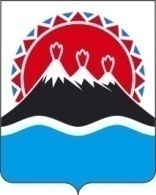 